8 Праздник «День наставника» Праздник «День наставника» Май 2023 Ст. воспитательВоспитатели 9 Дидактические игры, разгадывание загадок «Профессия педагога» Дидактические игры, разгадывание загадок «Профессия педагога» Июнь 2023 Воспитатели дошкольных групп 10 Литературное путешествие «Сказочный детский сад» Литературное путешествие «Сказочный детский сад» Июль, август 2023 Воспитатели дошкольных групп 11 Праздник  «День знаний Праздник  «День знаний Сентябрь 2023 Воспитатели дошкольных групп 12 Праздник «День дошкольного работника» Праздник «День дошкольного работника» Сентябрь 2023 ВоспитателиСт. воспитатель13 Мастер-класс для самых маленьких «Очумелые выходные» Мастер-класс для самых маленьких «Очумелые выходные» Сентябрь 2023 Воспитатели 14 Детский час «Профессия  воспитатель» Детский час «Профессия  воспитатель» Сентябрь 2023 Воспитатели дошкольных групп 15 Детский час «Профессия  учитель» Детский час «Профессия  учитель» Октябрь 2023 Воспитатели дошкольных групп 16 Встречи с ветеранами педагогического труда «Не стареют душой ветераны» Встречи с ветеранами педагогического труда «Не стареют душой ветераны» Октябрь 2023 Воспитатели (старший возраст)17 Виртуальная экскурсия  «Картины о школе» Виртуальная экскурсия  «Картины о школе»  Октябрь 2023 Воспитатели (старший возраст)18 Оформление выставки работ декоративно-прикладного творчества воспитанников и педагогов к Всемирному дню рукоделия Оформление выставки работ декоративно-прикладного творчества воспитанников и педагогов к Всемирному дню рукоделия 16.11.2023 Воспитатели 19Торжественный утренник в честь закрытия Года педагога и наставника Торжественный утренник в честь закрытия Года педагога и наставника Декабрь  2023  Ст. воспитательВоспитатели                                                                 Работа с педагогами                                                                  Работа с педагогами                                                                  Работа с педагогами                                                                  Работа с педагогами                                                                  Работа с педагогами                                                                  Работа с педагогами 1 Участие в конкурсах профессионального мастерства различного уровня: «Педагогическая находка», «Воспитатель года» и т.д.  Согласно графику  Согласно графику  Ст. воспитательВоспитателиНаставник 2 Проведение викторины по наставничеству   Проведение викторины по наставничеству   Январь 2023 Ст. воспитательВоспитатели3 Акция «Читают педагоги» ко Всемирному дню чтения вслух. Акция «Читают педагоги» ко Всемирному дню чтения вслух. 1 февраля 2023 Ст. воспитательВоспитатели4 Марафон быстрых мастер-классов «10 талантов за час» Марафон быстрых мастер-классов «10 талантов за час» март2023 Ст. воспитательВоспитатели5 Виртуальное путешествие «Жил великий человек…» - по страницам жизни и творчества. Виртуальное путешествие «Жил великий человек…» - по страницам жизни и творчества. апрель2023 Ст. воспитательВоспитатели6 Педагогический час «Нравственное воспитание по К.Д.Ушинскому» Педагогический час «Нравственное воспитание по К.Д.Ушинскому» май2023 Ст. воспитательВоспитатели7Августовский педсовет – 2023: «Педагогические кадры – важнейшая ценность ДОУ» Августовский педсовет – 2023: «Педагогические кадры – важнейшая ценность ДОУ» Август 2023 Ст. воспитательВоспитатели9 Акция «Мой педагог и наставник» Акция «Мой педагог и наставник» Сентябрь- октябрь 2023 Воспитатели 10 Педагогическая мастерская «Общайся! Создавай! Применяй!» Педагогическая мастерская «Общайся! Создавай! Применяй!» Ноябрь 2023 Ст. воспитательВоспитатели11 Подведение итогов Года педагога и наставника Подведение итогов Года педагога и наставника Декабрь 2023 Ст. воспитатель                                               Работа с родителями  (законными представителями)                                                Работа с родителями  (законными представителями)                                                Работа с родителями  (законными представителями)                                                Работа с родителями  (законными представителями)                                                Работа с родителями  (законными представителями)                                                Работа с родителями  (законными представителями) 1 Информационный стенд «Педагог и детский писатель» к 200-летию К.Д. Ушинского. Информационный стенд «Педагог и детский писатель» к 200-летию К.Д. Ушинского. Февраль 2023 Воспитатели 2 Тематическая беседа на родительском собрании «В.А. Сухомлинский о семье и семейном воспитании»  Тематическая беседа на родительском собрании «В.А. Сухомлинский о семье и семейном воспитании»  Март 2023 Воспитатели 3 Тематическая беседа на родительском собрании «Родительская педагогика В.А. Сухомлинского»  Тематическая беседа на родительском собрании «Родительская педагогика В.А. Сухомлинского»  Март 2023Воспитатели 4 Организация выставки семейной фотографии «Мой первый воспитатель»  Организация выставки семейной фотографии «Мой первый воспитатель»  Май 2023 Воспитатели Родители5 Семейная гостиная «Лепим, клеим, вырезаем» Семейная гостиная «Лепим, клеим, вырезаем» Сентябрь 2023 Воспитатели Родители 6 Акция «Читаем дома» ( по произведениям К.Д. Ушинского) Акция «Читаем дома» ( по произведениям К.Д. Ушинского) Октябрь 2023 Воспитатели Родители7 Конкурс талантов «Моя мама – волшебница» Конкурс талантов «Моя мама – волшебница» Ноябрь 2023 Воспитатели Родители8 Родительская гостиная «Идеальная мама: миф или реальность?» Родительская гостиная «Идеальная мама: миф или реальность?» Декабрь 2023 Воспитатели Родители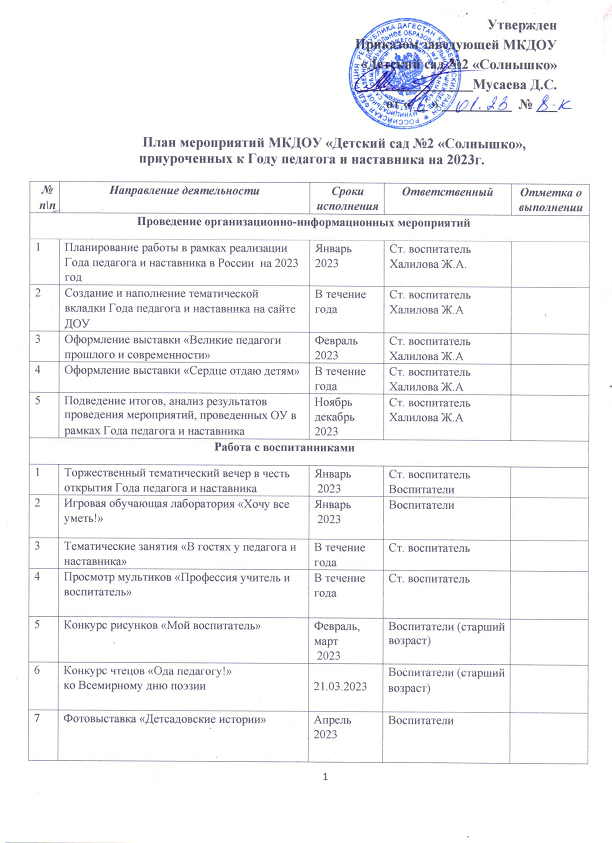 